Identificação do Produto e da EmpresaNome do produto: FamotidinaNome da Empresa: Gemini Industria de Insumos Farmacêuticos Ltda Endereço: VP 4D Qd 8A, Módulos 01 e 02-DAIATelefone Fixo: 62-3701-5468Telefone Móvel: 62-3701-5474E-mail:  sacgo@purifarma.com.brComposição e informações sobre os ingredientes2.1 SubstânciaNome químico: FamotidinaFórmula: C8H15N7O2S3Sinônimo:Propanimidamide,3-[[[2- [(aminoiminomethyl)amino]-4- thiazolyl]methyl]thio]-N(aminosulfonyl)-Massa molar: 337.48 g/molNº CAS Classificação: 76824-35-62.2: MisturaNão aplicávelIdentificação de Perigos3.1 Classificação da substância ou misturaToxicidade aguda, Oral (Categoria 5), H303Corrosão/irritação da pele, (Categoria 2)Lesões oculares graves/irritação ocular, (Categoria 2)Nocivo por inalação, via inalatória, H3323.2 Elementos do rótuloRotulagem de acordo com o Regulamento (CE) 1272/2008Pictograma: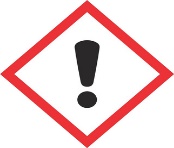 Palavra-sinal: Aviso.Advertência de perigo: - H303: Pode ser nocivo se ingerido. - Via Cutânea (H312): Nocivo em contato com a pele.- Via Cutânea (H315): Provoca irritação cutânea.- Via Inalatória (H332): Nocivo por inalação.- Via Ocular (H319): Provoca irritação ocular grave.Recomendação de prudência – Prevenção:- P264: Lave bem as mãos após o manuseio.- P280: Use {luvas de proteção/vestuário de proteção/proteção ocular/proteção facial}.Recomendação de prudência – Resposta:- P302+352: Se entrar em contato com a pele: lavar abundantemente com água e sabão.- P305+351+338: Se entrar em contato com os olhos: enxaguar cuidadosamente com água durante vários minutos.- Remova as lentes de contato, se presentes e fáceis de retirar. Continue enxaguando.- P332+313: Se ocorrer irritação da pele, consulte um médico.- P337+313: Se a irritação ocular persistir, consulte um médico.- P362+364: Retirar a roupa contaminada e lavá-la antes de a voltar a usar.Recomendação de prudência – Eliminação: - P501: Deve ser incinerada em uma instalação apropriada.Medidas de primeiros-socorros 4.1 Descrição das medidas de primeiros-socorrosApós inalação: Se a vítima tiver respirado a substância, mova-a para o ar livre. Se não houver respiração, aplicar respiração artificial. Consultar um médicoApós contato com a pele: Lave imediatamente a pele com água e sabão em abundância por pelo menos 15 minutos. Remova as roupas contaminadas. Procure atendimento médico se ocorrerem sintomas.Lave as roupas antes de reutilizá-las.Após contato com os olhos: Segure as pálpebras e lave os olhos com bastante água por pelo menos 15 minutos. Faça com que os olhos sejam examinados e testados por pessoal médico.Após ingestão: Lave a boca com água desde que a pessoa esteja consciente. Nunca dê nada pela boca a uma pessoa inconsciente. Obtenha atenção médica. NÃO induza o vômito, a menos que seja instruído a fazê-lo por pessoal médico.4.2 Sintomas e efeitos mais importantes, agudos e retardadosOs sintomas e efeitos mais importantes são descritos nos elementos do rótulo na seção 11.4.3 Indicação da atenção médica imediata e do tratamento especial necessárioEm caso de acidente ou mal-estar, procurar imediatamente o atendimento médico, e se possível mostrar a ficha de segurança do produto.Medidas de combate a incêndio5.1 Meios de extinçãoUse espuma resistente a álcool, dióxido de carbono, água ou spray químico seco. Use spray de água para resfriar os recipientes expostos ao fogo.5.2 Riscos especiais resultantes da substância ou da misturaEvite a contaminação com agentes oxidantes, ou seja, nitratos, ácidos oxidantes, branqueamento com cloro, cloro de piscina, etc., pois pode resultar em ignição.5.3 Precauções para bombeirosComo em qualquer incêndio, use equipamento autônomo de respiração sob demanda (aprovado pelo NIOSH ou equivalente) e equipamento de proteção completo para evitar o contato com a pele e os olhosMedidas de controle para derramamento e vazamento6.1 Precauções pessoais, equipamentos de proteção e procedimentos de emergênciaRecomendações pessoais aos não envolvidos com emergências: Usar equipamento de proteção individual. Evitar a formação de poeira. Evite respirar o vapor, a névoa ou o gás. Evite respirar o pó. Para a proteção individual, consultar a seção 8.6.2 Precauções ambientaisNão permitir a entrada do produto nos esgotos.Métodos e materiais de contenção e limpezaLimpe os resíduos regularmente e os derramamentos anormais imediatamente. Evite respirar a poeira e o contato com a pele e os olhos. Use roupa de proteção, luvas, óculos de segurança e máscara de respiração. Use limpeza a seco e evite gerar poeira.6.4 Consulta a outras seçõesPara eliminação dessa substância, ver seção 13.Manuseio e ArmazenamentoPrecauções para manuseio seguroEvite respirar poeira/fumaça/gás/névoa/vapores/spray.Evite exposição prolongada ou repetida.7.2 Condições para armazenamento seguro, incluindo incompatibilidadesConservar em recipiente bem fechado e resistente à luz. Conservar protegido da luz. Não acima de 25°C.7.3 Utilizações finais específicasPara eliminação de resíduos ver secção 13.Controle de exposição e proteção individual8.1 Parâmetros de controleNão contém substâncias com valores limites de exposição ocupacional e indicadores biológicos, e outros limites e valores.8.2 Controles da exposiçãoMedidas de controle de engenharia: Use gabinetes de processo, ventilação de exaustão local ou outros controles de engenharia para controlar os níveis no ar abaixo dos limites de exposição recomendados.Equipamento de proteção individual apropriado: -Proteção de olhos/face: Use equipamento de proteção ocular testado e aprovado de acordo com as normas governamentais adequadas, tais como NIOSH (US) ou EN 166 (EU). -Proteção da pele e do corpo: Escolher uma proteção para o corpo em relação com o tipo, a concentração e a quantidade da substância perigosa, e com o lugar de trabalho específico., O gênero de equipamento de proteção deve ser escolhido de acordo com a concentração e a quantidade da substância perigosa no local de trabalho.   -Proteção respiratória: Não é necessária protecção respiratória. Se desejar protecção contra níveis de pó incomodativos, use máscaras de pó do tipo N95 (E.U.A.) ou do tipo P1 (EN 143). Use respiradores e componentes testados e aprovados por normas governamentais apropriadas, tais como as NIOSH (E.U.A.) ou CEN (UE).Propriedades Físico Químicas9.1 Informações sobre propriedades físico-químicas básicasAspecto: Pó cristalino branco a amarelo pálidoOdor: Não existem informações disponíveis.pH: Não existem informações disponíveis.Ponto de fusão: 166°C.Ponto de ebulição: Não existem informações disponíveis.Ponto de fulgor: Não existem informações disponíveis.Taxa de evaporação: Não existem informações disponíveis.Inflamabilidade: Não existem informações disponíveis.Limite inferior/superior de inflamabilidade ou explosividade: Não existem informações disponíveis.Pressão de vapor: Não existem informações disponíveis.Densidade de vapor: Não existem informações disponíveis.Densidade: Não existem informações disponíveisSolubilidade: Livremente solúvel em dimetilformamida, ácido acético glacial, ligeiramente solúvel em metanol, muito ligeiramente solúvel em água, praticamente insolúvel em acetona em álcool, em clorofórmio, em éter em acetato de etila.Coeficiente de partição – n-octanol/água: Não existem informações disponíveis.Temperatura de auto-ignição: Não existem informações disponíveis.Temperatura de decomposição: Não existem informações disponíveis.Viscosidade: Não existem informações disponíveis.9.2 Outras informaçõesNão existem informações disponíveis.Estabilidade e reatividade10.1 ReatividadeNão existem informações disponíveis.10.2 Estabilidade químicaEstável sob as condições recomendadas de armazenagem.10.3 Possibilidade de reações perigosasNenhum em processamento normal.10.4 Condições a serem evitadasPartículas finas (como poeira e névoa) podem alimentar incêndios/explosões.10.5 Materiais incompatíveisAgentes oxidantes fortes10.6 Produtos de decomposição perigosaDióxido de carbono, monóxido de carbono, óxidos de nitrogênio, óxidos de enxofre.Informações Toxicologicas11.1 Informações sobre efeitos toxicológicosRTECS Nº: UA2300000Toxicidade aguda: DL50 Oral - Rato - 4,049 mg/kgDL50 Oral - Camundongo - 4686 mg/kgDL50 Oral - Rato - 254 mg/kgDL50 Oral - Camundongo - 254 mg/kgToxicidade crônica: Não existem informações disponíveis.Corrosão/irritação na pele: Não existem informações disponíveis.Lesões oculares graves/ irritação ocular: Não existem informações disponíveis.Sensibilização respiratória ou da pele: Não existem informações disponíveis.Mutagenicidade em células germinativas: Não existem informações disponíveis.Carcinogenicidade: Não existem informações disponíveis.Toxicidade à reprodução e lactação:Toxicidade sistêmica para certos órgãos-alvo – exposição única: Não existem informações disponíveis.Toxicidade sistêmica para órgão-alvo específico – exposição repetidas: Não existem informações disponíveis.Perigo por aspiração: Não existem informações disponíveis.11.2 Informações complementaresEssa substância deve ser manuseada de acordo com as Boas práticas Industriais de Higiene e Segurança.Informações Ecologicas12.1 ToxicidadePode causar efeitos nocivos duradouros à vida aquática.12.2 Persistência e degradabilidadeNão existem informações disponíveis.12.4 Mobilidade no soloNão existem informações disponíveis.12.5 Resultados da avaliação PBT e vPvBNão existem informações disponíveis.Consideração sobre destinação  finalProduto: Dissolver ou misturar o material com um solvente combustível e queimar em incinerador químico equipado com pós-combustor e purificador de gases. Deve ser eliminado como resíduo perigoso de acordo com a legislação local. O tratamento e a disposição devem ser avaliados especificamente para cada produto. Devem ser consultadas legislações federais, estaduais e municipais. Manter restos de produto em suas embalagens originais e devidamente fechadas. O descarte deve ser realizado conforme o estabelecido para o produto.Embalagens contaminadas: Não reutilize embalagens vazias. Estas podem conter restos do produto e devem ser mantidas fechadas e encaminhadas para descarte apropriado conforme estabelecido para o produto.Informação sobre TransporteNúmero ONU:Nome apropriado para embarque:-ANTT: Mercadorias não perigosas.-IMDG: Mercadorias não perigosas.-IATA: Mercadorias não perigosas.-ADR/RID: Mercadorias não perigosas.-DOT(US): Mercadorias não perigosas.Classe/subclasse de riso principal e subsidiário:Número de risco: Não existem informações disponíveis.Grupo de embalagem:Regulamentações adicionais: Não existem informações disponíveis.RegulamentaçõesEsta Ficha de Informações de Produtos Químicos foi formulada de acordo com a NBR 14725-4/2014 da ABNT (Associação Brasileira de Normas Técnicas).Outras informaçõesInformações importantes, mas não especificamente descritas às seções anteriores: Esta FISPQ foi elaborada baseada nos conhecimentos atuais do produto químico e fornece informações quanto à proteção, à segurança, à saúde e ao meio ambiente. Adverte-se que o manuseio de qualquer substância química requer o conhecimento prévio de seus perigos pelo usuário. Cabe à empresa usuária do produto promover o treinamento de seus empregados e contratados quanto aos possíveis riscos advindos do produto.ADR/RID: DOT (US): IMDG: IATA: ANTT: ADR/RID: DOT (US): IMDG: IATA: ANTT: ADR/RID: DOT (US): IMDG: IATA: ANTT: 